Дворовая территория по адресу: Нижегородская область, г. Дзержинск, ул. Привокзальная, д. 3/16, ул. Привокзальная, д. 4/43, ул. Грибоедова, д. 4, ул. Урицкого, д. 14.Все виды работ, предусмотренные локально-сметным расчетом, должны быть выполнены в полном объеме. Благоустройство. 1. Состав работ по ремонту асфальтобетонного покрытия:- Планировка площадей механизированным способом, группа грунтов 1;- Устройство оснований из кирпичного или известнякового щебня;- Устройство покрытия из горячих асфальтобетонных смесей;- Установка тротуарных бортовых камней бетонных при других видах покрытий;- Разметка парковочных мест краской сплошной линией шириной2. Состав работ по устройству покрытия для детской площадки:- Разборка покрытий и оснований асфальтобетонных;- Планировка площадей механизированным способом, группа грунтов 1- Устройство подстилающих и выравнивающих слоев оснований из песка;- Уплотнение грунта;- Устройство покрытия из резиновой плитки 3. Установка детского игрового, спортивного оборудования и МАФ.Озеленение:1.Кронирование деревьев:Порядок выполнения работ:-Установка дорожных знаков и ограждений;-Подготовка автовышки и гидроподъемника;-Подъем/спуск рабочего в автовышке на заданную высоту;-Спиливание скелетных ветвей, вершины ствола;-Уборка порубочных остатков и их складирование в кучи;-Погрузка и вывоз веток и кряжей на полигон бытовых отходов.2.Снос аварийных деревьевПорядок выполнения работ:-Установка дорожных знаков и ограждений;-Подготовка автовышки и гидроподъемника;-Подъем/спуск рабочего в автовышке на заданную высоту;-Спиливание ствола дерева частями по 0,5м с применением приспособлений для безопасных методов работы;-Валка деревьев, обрезка сучьев и раскряжовка до 2 м.;-Спиливание скелетных ветвей, вершины ствола;-Уборка порубочных остатков и их складирование в кучи;-Погрузка и вывоз веток и кряжей на полигон бытовых отходов.№Наименование товараЕд. изм.Кол-воВнешний вид1Игровой комплексшт.1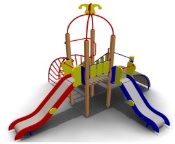 2Качели  детские с жестким подвесомшт.1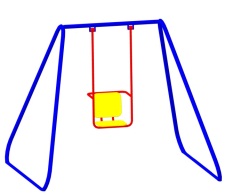 3Песочницашт.1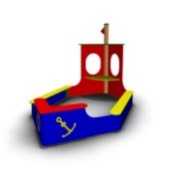 4Карусель 3-х местнаяшт.1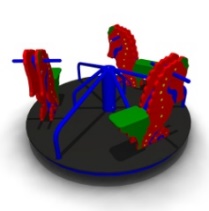 5Качалка на  одинарной  пружинешт.1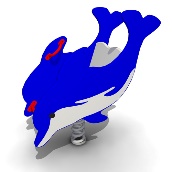 6Качалка на  одинарной  пружинешт.1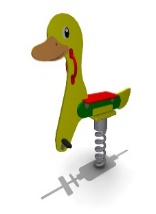 7Лавочка экономшт.5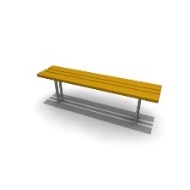 8Урнашт.3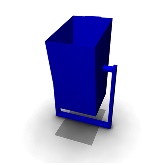 9Спортивное оборудованиешт.1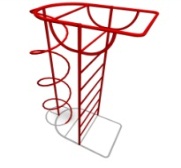 